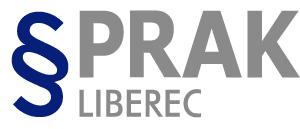 Uchazeči o domov mládežeDomov mládeže zajišťuje ubytování a stravování v domově mládeže pro střední a vyšší odborné školy v Liberci. Domov mládeže se nachází ve dvou areálech: Domov mládeže Jungmannova 524 a Domov mládeže Zeyerova, Zeyerova 33. Oba areály jsou v blízkosti středu města, pěší chůzí cca 8 - 10 minut.Domov mládeže Jungmannova poskytuje ubytování v nově zrekonstruovaných dvou- a třílůžkových pokojích s vlastním sociálním zařízením (ubytování řazeno do I. kategorie) a Domov mládeže Zeyerova ve tří- a čtyřlůžkových pokojích se společným sociálním zařízením na chodbě (ubytování řazeno do II. kategorie).Ve školním roce 2020/2021 je cena za ubytování v domově mládeže stanovena na 1.100 Kč měsíčně pro ubytované v Domově mládeže Jungmannova (I. kategorie) a 900 Kč měsíčně pro Uchazeči o umístění do domova mládeže předloží vyplněnou a podepsanou přihlášku společně s ostatními dokumenty  k přihlášce (viz příloha) do 31. května 2021. Uchazeči o ubytování dodají spolu s přihláškou i aktuální potvrzení o studiu.https://www.sslbc.cz/ubytovani/prijimaci-rizeni-do-dm-na-rok-2021-22/dokumenty-k-prihlasce-do-dm-2021-22 